МИНИСТЕРСТВО ПРОСВЕЩЕНИЯ РОССИЙСКОЙ ФЕДЕРАЦИИфедеральное государственное бюджетное образовательное учреждениевысшего образования «Мордовский государственный педагогическийуниверситет имени М. Е. Евсевьева»Информацияо результатах опросов работодателейоб удовлетворенности качеством образованияпо образовательной программе высшего образованияв Мордовском государственном педагогическом университетеимени М. Е. Евсевьева за 2023 годСаранск – 2023В рамках проведения мероприятий внутренней системы оценки качества образования с целью получения информации об удовлетворенности качеством образования и совершенствования содержания и условий осуществления образовательной деятельности в Мордовском государственном педагогическом университете имени М. Е. Евсевьева (далее – МГПУ, университет) в 2023 году был проведен опрос работодателей – представителей профильных организаций, участвующих в реализации и (или) предоставляющих свои площадки для проведения практической подготовки обучающихся МГПУ.Сведения о периоде, на протяжении которого осуществлялся опросОпрос проводился в период с 22.11.2023 г. по 22.12.2023 г.Сведения об использованных формах проведения опросаОпрос проводился в электронной форме.Характеристика участников опроса по образовательной программепо направлению подготовки 44.04.01 Педагогическое образование  профиль Биологическое образованиеВ опросе работодателей по программе магистратуры по направлению подготовки 44.04.01 Педагогическое образование профиль Биологическое образование приняли участие 8 респондентов, из них 7 чел. (88%) – женского пола и 1 чел. (12%) – мужского пола (рис. 1).Рис. 1 Распределение респондентов по полуРаспределение респондентов по возрасту (рис. 2):Рис. 2 Распределение респондентов по возрастуРаспределение респондентов по типу организации, которую представляют работодатели (рис. 3):Рис. 3 Распределение респондентов по типу организации, которую они представляютСоотношение численности работодателей в разрезе регионов нахождения организации представляется следующим образом:– Республика Мордовия  – 8 (100%).100% опрошенных являются представителями организаций, находящихся в Республике Мордовия.Соотношение численности работодателей, принявших участие в опросе, в разрезе районов Республики Мордовия представляется следующим образом:– городской округ Саранск – 8 (100%);В опросе приняли участие представители следующих организаций:МГПУ им.Евсевьева;МОУ "Средняя общеобразовательная школа № 16";МОУ "Средняя школа № 37";МОУ "Средняя школа № 32";МОУ "ЦО «Тавла» – «Средняя общеобразовательная школа №17»;МОУ "Средняя школа № 1".Среди респондентов 38%  занимают руководящие должности в организациях, 62% – являются штатными сотрудниками организаций, не занимающих руководящую должность (в том числе, 1 (25% – учителя, (25% – педагог-психолог, 25 % – преподаватель).Анализ полученных результатовВопрос 3. Укажите средний возраст сотрудников организации, которую Вы представляете.Работодатели, принявшие участие в опросе об удовлетворенности качеством образования по образовательной программе по направлению подготовки 44.04.01 Педагогическое образование профиль Биологическое образование указали следующие сведения о среднем возрасте сотрудников организации, которую они представляют:– менее 40 лет – указали 5 (63%) респондентов;– от 40  до 44 лет – указали 1 (12%) респондентов;– от 45  до 49 лет – указали 2 (25%) респондентов.Вопрос 4. Трудоустроены ли в организацию выпускники МГПУ?8 (100%) работодателей подтвердили, что у них работают выпускники МГПУ и 0 (0%) указали на отсутствие выпускников МГПУ в организации.Вопрос 5. Укажите число трудоустроенных в организацию выпускников МГПУ в целом в настоящее время.Анализ данных о количестве трудоустроенных выпускников университета позволяет констатировать, что 90% работодателей подтверждают трудоустройство выпускников, при этом указывают их количество более 5 5, 1% работодателей указали на отсутствие в организации выпускников МГПУ.Вопрос 6. Какое количество выпускников МГПУ трудоустроено в организацию в 2023 году?Статистические данные о трудоустройстве в 2023 году выпускников МГПУ представлены на диаграмме (рис. 4):Рис. 4 Данные о трудоустроенных выпускникахАнализ данных показывает, что в категория 1 – 2 выпускника трудоустроены (28 %), есть и более 5 человек трудоустроенных выпускников (29 %).Вопрос 7. Трудоустроены ли в организацию выпускники, освоившие образовательную программу МГПУ в рамках целевого обучения?4 работодателей (50%) подтвердили наличие в организации выпускников МГПУ, освоивших образовательную программу в рамках целевого обучения. Но 2 (25%) работодателей указали, что не являются до настоящего времени заказчиком целевого обучения в МГПУ (рис. 5).Рис. 5 Данные о наличии в организации трудоустроенных выпускников, освоивших образовательную программу МГПУ в рамках целевого обученияВопрос 8. Намерена ли организация, которую Вы представляете, принимать выпускников МГПУ на работу?На вопрос о намерении принимать выпускников МГПУ на работу дали положительный ответ 0(0%) респондентов, отсутствуют организации, руководители которых дали отрицательный ответ о намерении трудоустроить выпускников образовательной программы. Большая часть работодателей 8(100%) намерены в будущем принимать выпускников МГПУ к себе на работу.Вопрос 10. Укажите формы сотрудничества организации, которую Вы представляете, с МГПУ.Из результатов опроса следует, что среди форм сотрудничества отметили Организацию является площадкой для проведения практической подготовки обучающимся МГПУ и университет систематически для прохождения производственной практики направляет в нашу организацию студентов 87,5% респондентов, организация является площадкой для проведения практической подготовки обучающихся МГПУ, но университет редко направляет студентов для прохождения производственной практики отметили 12,5% респондентов, представители организации принимают участие в разработке и согласовании основных профессиональных образовательных программ, реализуемых в МГПУ  отметили 100 % (рис. 6-7).Рис. 6 Количественный анализ форм сотрудничестваРис. 7 Анализ форм сотрудничестваВопрос 11. Намерены ли Вы в будущем развивать сотрудничество с МГПУ?8 (100%) работодателей подтвердили намерение продолжить сотрудничество с МГПУ, из них 2 (25%) указали, что готовы к сотрудничеству, но только по отдельным направлениям деятельности, 0 (0%) работодателей указали, что не готовы в будущем развивать сотрудничество с МГПУ (рис. 8).Рис. 8 Данные о намерении развивать сотрудничествоВопрос 12. Укажите, в каких формах Вы желаете развивать сотрудничество с МГПУ.Среди форм сотрудничества, работодатели отмечают преобладание таких форм, как повышение квалификации на базе МГПУ (отметили 50% работодателей), предоставление базы для проведения практической подготовки обучающихся МГПУ указали 25% работодателей.Вопрос 13. Укажите, какие из нижеперечисленных факторов оказывают, по Вашему мнению, наибольшее влияние на эффективность профессиональной деятельности.Ответы респондентов на вопрос об указании факторов, которые, по мнению работодателей, оказывают наибольшее влияние на эффективность профессиональной деятельности, распределились следующим образом:Анализ данных позволяет констатировать, что для работодателей наиболее значимыми факторами, влияющими на эффективность профессиональной деятельности, являются уровень профессиональной общетеоретической подготовки (указали 6 (75%) работодателей), уровень практических умений отметили 1 (12,5%) работодателей (рис. 9-10).Рис. 9 Количественный анализ факторов, влияющих на эффективность профессиональной деятельностиРис. 10 Анализ факторов, влияющих на эффективность профессиональной деятельностиВопрос 14. Укажите, какие факторы, на Ваш взгляд, оказывают решающее влияние на обеспечение качества образования.Ответы респондентов на вопрос об указании факторов, которые, по мнению работодателей, оказывают решающее влияние на обеспечение качества образования, распределились следующим образом:Анализ данных позволяет сделать вывод, что для работодателей решающее влияние на обеспечение качества образования оказывают содержание образовательных программ (указали 5 (62,5%) работодателей), уровень профессиональной подготовки профессорско-преподавательского состава (указали 1 (25%) работодателей), Государственная аккредитация образовательных программ (указали 1 (25%) работодателей), Общественно-профессиональная аккредитация образовательных программ (указали 1 (25%) работодателей). (рис. 11-12).Рис. 11 Количественный анализ факторов, влияющих на обеспечение качества образованияРис. 12 Анализ факторов, влияющих на обеспечение качества образованияВопрос 15. Укажите виды участия организации, которую Вы представляете, в деятельности МГПУ по реализации основных образовательных программПо вопросу «Укажите виды участия Вашей организации в деятельности университета по реализации образовательных программ» от работодателей получены следующие данные (рис. 13-14):Рис. 13 Данные о видах участия организаций в деятельности университета по реализации образовательных программРис. 14 Данные о видах участия организаций в деятельности университета по реализации образовательных программУчастие в актуализации и разработке образовательной программы подтвердили 5 (62,5%) работодателей, 6 (75%) – подтвердили свое участие в реализации образовательной программы, 8 (100%) – участие в организации практической подготовки обучающихся, 3 (37,5%) – указали, что задействованы в работе государственных экзаменационных комиссий МГПУ.Вопрос 16. Оцените удовлетворенность уровнем подготовки обучающихся/выпускников МГПУ:16.1. соответствием компетенций, сформированных при освоении образовательной программы, требованиям профессиональных стандартов;16.2. способностями обучающихся/выпускников к самоорганизации и саморазвитию;16.3. способностями обучающихся/выпускников к системному и критическому мышлению;16.4. коммуникативными качествами;16.5. способностями обучающихся/выпускников к командной работе и лидерскими качествами;16.6. уровнем теоретической подготовки;16.7. уровнем практической подготовки;16.8. способностями обучающихся к разработке и реализации проектной деятельности.При оценке степени удовлетворенности использовалась оценка по 5-балльной шкале из расчёта, что 0 баллов соответствует абсолютной неудовлетворенности по данному показателю, а 5 баллов – абсолютной удовлетворенности. Ответы респондентов об оценке степени удовлетворенности уровнем подготовки обучающихся/выпускников МГПУ распределились следующим образом:Результаты оценки удовлетворенности работодателей уровнем подготовки обучающихся/выпускников МГПУ представлены на рисунках 15-16.Рис. 15 Информация об удовлетворенности уровнем подготовки обучающихся/выпускниковРис. 16 Информация о средней оценке удовлетворенности уровнем подготовки обучающихся/выпускниковРаботодатели высоко оценивают уровень подготовки обучающихся/выпускников: – средняя оценка Способности обучающихся/выпускников к системному и критическому мышлению составила 5,0 балла;– средняя оценка Способности обучающихся/выпускников к командной работе, лидерские качества составила 4,9 балла;– средняя оценка Способности обучающихся/выпускников к самоорганизации и саморазвитию составила 4,8 балла.Исходя из анализа полученных данных, можно сделать вывод, что 8(100%) работодателей отметили способности обучающихся/выпускников к командной работе, лидерские качества и уровнем теоретической подготовки.Вопрос 17. Оцените удовлетворенность уровнем профессиональной подготовки обучающихся МГПУ:17.1. Способность применять теоретические знания в профессиональной деятельности;17.2. Актуальность и достаточность практических навыков, умение применять их в нестандартных ситуациях;17.3. Быстрота адаптации в новых условиях и способность самостоятельного исполнения должностных обязанностей;17.4. Дисциплинированность, ответственность и исполнительность;17.5. Способность к новациям и участие в инновационной деятельности;17.6. Владение информационными технологиями;17.7. Дополнительные знания и навыки кроме профессиональных (иностранные языки, финансовая, правовая грамотность и т. п.);17.8. Профессиональная этика, воспитанность, общая культура, эрудированность.При оценке степени удовлетворенности использовалась оценка по 5-балльной шкале из расчёта, что 0 баллов соответствует абсолютной неудовлетворенности по данному показателю, а 5 баллов – абсолютной удовлетворенности. Ответы респондентов об оценке степени удовлетворенности уровнем профессиональной подготовки обучающихся МГПУ распределились следующим образом:Результаты оценки удовлетворенности работодателей уровнем профессиональной подготовки обучающихся МГПУ представлены на рисунках 17-18.Рис. 17 Информация об удовлетворенности уровнем профессиональной подготовки обучающихсяРис. 18 Информация о средней оценке удовлетворенности уровнем профессиональной подготовки обучающихсяРаботодатели высоко оценивают уровень профессиональной подготовки обучающихся: – средняя оценка способности обучающихся применять теоретические знания в профессиональной деятельности составила 4,8 балла;– средняя оценка актуальности и достаточности практических навыков, умения применять их в нестандартных ситуациях составила 4,6 балла;– средняя оценка быстроты адаптации в новых условиях и способности самостоятельного исполнения должностных обязанностей составила 4,8 балла;– средняя оценка дисциплинированности, ответственности и исполнительности составила 5,0 балла;– средняя оценка способности к новациям и участие в инновационной деятельности составила 4,9 балла;– средняя оценка владения информационными технологиями составила 4,9 балла;– средняя оценка владения дополнительными знаниями и навыками кроме профессиональных (иностранными языками, финансовой, правовой грамотности и т. п.) составила 4,6 балла;– средняя оценка соблюдения профессиональной этики, воспитанности, общей культуры, эрудированности составила 4,9 балла.Большинство работодателей высоко оценивают способности обучающихся применять теоретические знания в профессиональной деятельности, способности к новациям и участие в инновационной деятельности составила, владения информационными технологиями (средний балл по перечисленным показателям 4,8). Работодатели ниже оценили Актуальность и достаточность практических навыков, умение применять их в нестандартных ситуациях, Быстрота адаптации в новых условиях и способность самостоятельного исполнения должностных обязанностей, Дисциплинированность, ответственность и исполнительность (средняя оценка 4,6).В целом, работодатели высоко оценивают уровень профессиональной подготовки обучающихся.Вопрос 18. Укажите основные достоинства в подготовке выпускников и сильные стороны обучающихся, осваивающих основные образовательные программы в МГПУ:Ответы респондентов на вопрос об указании основных достоинств в подготовке обучающихся, осваивающих образовательную программу, распределились следующим образом:Анализ данных позволяет констатировать, что для работодателей основными достоинствами в подготовке обучающихся, осваивающих образовательную программу, являются высокий уровень теоретической подготовки (указали 8 (100%) работодателей) (рис. 19-20). Рис. 19 Информация об основных достоинствах в подготовке обучающихся образовательной программыРис. 20 Анализ оценки достоинств в подготовке обучающихсяВопрос 19. Какие профессиональные компетенции, на Ваш взгляд, недостаточно сформированы у выпускников МГПУ?Анализ полученных данных позволяет констатировать, что значительная часть опрошенных – 2 (25%) работодателей указали на отсутствие недостатков в подготовке обучающихся образовательной программы.25 % работодателей указали на умение действовать в нестандартных ситуациях.25 % работодателей затруднились указать на определенные недостатки и (или) слабые стороны обучающихся образовательной программы.Вопрос 20. Что, по Вашему мнению, следует улучшить в подготовке обучающихся МГПУ?Анализ предложений работодателей по улучшению уровня подготовки обучающихся представляется следующим образом (рис. 21-22):Рис. 21 Информация о предложениях по улучшению качества подготовки обучающихсяРис. 22 Анализ сведений о наличии недостатков в подготовке обучающихсяРаботодатели удовлетворены подготовкой обучающихся/предложения отсутствуют 6 (75% работодателей).Вопрос 21. Какие дополнительные знания и умения являются необходимыми при трудоустройстве?Анализ данных о наиболее значимых качествах выпускников МГПУ при трудоустройстве в организацию, представителем которой является работодатель, представляется следующим образом:Анализ данных позволяет констатировать, что работодатели отметили значимость таких качеств как Навыки делового общения и соблюдения профессиональной этики; Знание законодательства Российской Федерации, в т. ч. в области образования. При этом для успешного трудоустройства практически все работодатели рекомендуют обучающимся пополнять свой багаж знаний и навыков знанием законодательной базы (отметили 1 (25%) респондентов), а также навыками делового общения и соблюдения профессиональной этики (отметили 3 (75%) респондентов).Результаты опроса показывают, что наименьшее значение для работодателей при трудоустройстве имеют наличие таких качеств как 1  (указали 25 % работодателей), (рис. 23-24).Рис. 23 Информация о значимых качествах выпускников при трудоустройствеРис. 24 Анализ сведений о значимых качеств выпускников при трудоустройствеАнализ данных опроса показывает, что работодатели наиболее заинтересованы в развитии таких профессиональных качеств выпускников образовательной программы, как:– Навыки делового общения и соблюдения профессиональной этики 3 (37,5%) респондентами;– Знание законодательства Российской Федерации, в т. ч. в области образования, что отмечается 1 (62,5%) респондентами;Вопрос 22. Удовлетворены ли Вы полнотой информации об образовательной деятельности, опубликованной на сайте МГПУ?Анализ данных ответов на вопрос о полноте отражения информации об образовательной деятельности университета на официальном сайте МГПУ распределились следующим образом:– 8 (100%) работодателей дали положительный ответ.Вопрос 23. Есть ли у Вас идеи по повышению качества образования и (или) организации воспитательной работы в МГПУ?Для повышения качества подготовки обучающихся, условий реализации образовательной программы, организации воспитательной работы в университете 1 (25%) руководителями образовательных организаций предложены следующие направления работы:12,5 % работодателей отмечают важность и необходимость:– расширить компетенции технологического профиля: программирование, 3D - моделирование, робототехника и т.д., что требуют рабочие программы по предмету "Технология" в соответствии с обновлёнными ФГОС.В то же время работодатели отметили высокий уровень профессиональной подготовки в МГПУ и соответствие выпускников образовательной программы современным требованиям, инициируют готовность принять студентов на практику.Работодатели высоко оценили качество подготовки обучающихся образовательной программы, в достаточной степени удовлетворены профессиональной подготовкой, коммуникативными качествами, способностями к командной работе, к системному и критическому мышлению, к разработке и реализации проектов. При этом работодатели рекомендуют уделять особое внимание развитию практических навыков и умений будущих педагогов в соответствии с требованиями профессиональных стандартов.Основным критерием оценки выпускника является его способность найти работу по профилю на рынке труда и удовлетворять требованиям работодателя. Поэтому сведения о трудоустройстве студентов после окончания вуза являются наиболее очевидным показателем удовлетворенности работодателей качеством образовательного процесса.Основные выводы и рекомендации по результатам опроса работодателейРезультаты анкетирования работодателей показали, что общая удовлетворенность различными сторонами образовательного процесса по образовательной программе направления подготовки 44.04.01 Педагогическое образование профилю Биологическое образование находится на достаточно высоком уровне, что подтверждает действенность политики вуза, направленной на удовлетворение требований потребителей.Положительным фактом является то, что результаты опроса позволяют сделать вывод о достаточно высоком уровне теоретической подготовки (отмечено 75% работодателей), практической подготовки (отмечено 25% работодателей). Достаточно высоко работодатели оценили 50% работодателей удовлетворены качеством подготовки выпускников МГПУ.1) качество обучения;2) содержание образовательной программы по направлению подготовки 44.04.01 Педагогическое образование профиль Биологическое образование и организация образовательного процесса, в том числе организация практик;3) качество преподавания;4) инфраструктура и оснащенность образовательного процесса учебным оборудованием.Результаты опроса свидетельствуют, что значительная часть работодателей, участвующих в оценке удовлетворенности качеством образовательной деятельности в МГПУ полностью удовлетворены организацией и проведением производственной практики, но, тем не менее, считают, что необходимо проводить постоянную работу над собой и теоретической и практической подготовкой обучающихся.Значительная часть работодателей отмечает 75 %, высоко оценивается сопровождение учебного процесса по таким критериям, как Отметка о трудоустройстве, Оценка качества образованияОднако в организации образовательного процесса по образовательной программе имеются аспекты, требующие улучшения и корректировок. Основным недостатком в подготовке обучающихся большинство работодателей (25%) назвали недостаточный уровень практической подготовки (25%).Учет выявленных проблем, формирование планов корректирующих и предупреждающих мероприятий для улучшения качества предоставляемых образовательных услуг позволит повысить уровень потребительской удовлетворенности.Для повышения уровня удовлетворенности работодателей, участвующих в реализации образовательной программы высшего образования – программы магистратуры по направлению подготовки 44.04.01 Педагогическое образование профиль Биологическое образование и (или) предоставляющих площадки для практической подготовки обучающихся, качеством образовательной деятельности по образовательной программе необходимо:Продолжить работу по совершенствованию условий организации обучения студентов, привлечению студентов к участию в конкурсах, научно-исследовательских проектах и грантах, форм сотрудничества.Продолжить воспитательную работу в рамках организации системы мероприятий, направленных на развитие профессиональной мотивации у студентов.Продолжить работу по адаптации в новых условиях и способность самостоятельного исполнения должностных обязанностей.Результаты опроса работодателей об удовлетворенности качеством образовательной деятельности по образовательной программе направления подготовки 44.04.01 Педагогическое образование профиль Биологическое образование рассмотрены на заседании Совета естественно-технологического факультета от 25.12.2023 (протокол № 5).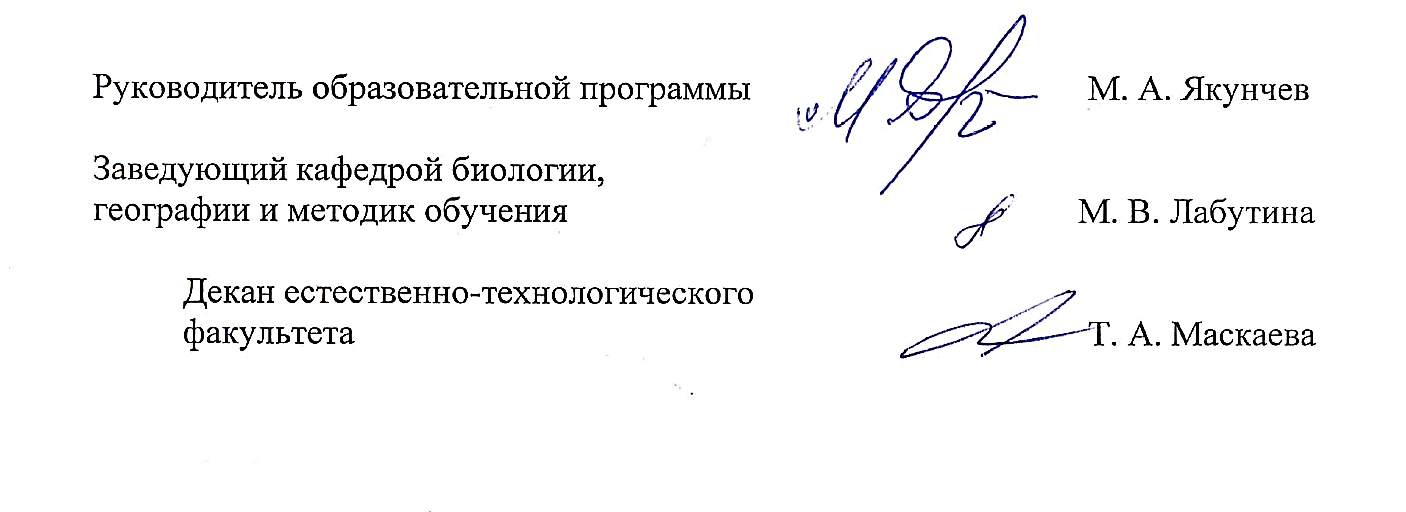 44.04.01 Педагогическое образование (код, наименование специальности / направления подготовки)Биологическое образование(направленность / профиль / специализация)ВозрастКоличествореспондентов (%)моложе 251 (12%)от 25 до 34 лет2 (25%)от 35 до 44 лет2 (25%)от 45 до 54 лет3 (38%)от 55 до 64 лет0(0%)от 65 лет и старше–Формы сотрудничестваКоличествореспондентов (%)Организация является площадкой для проведения практической подготовки обучающихся МГПУ, но университет редко направляет студентов для прохождения производственной практики7 (87,5%)Организация является площадкой для проведения практической подготовки обучающимся МГПУ и университет систематически для прохождения производственной практики направляет в нашу организацию студентов0 (0%)Представители организации участвуют в программах повышения квалификации и (или) профессиональной переподготовки на базе МГПУ0 (0%)Представители организации принимают участие в разработке и согласовании основных профессиональных образовательных программ, реализуемых в МГПУ1 (12,5%)Представители организации принимают участие в реализации основных профессиональных образовательных программ, реализуемых в МГПУ0 (0%)Представители организации принимают участие в разработке фонда оценочных средствПредставители организации включены в деятельность государственных экзаменационных комиссий в МГПУДругоеФормы сотрудничестваКоличествореспондентов (%)Повышение квалификации на базе МГПУ3 (38%)Заключение договоров о предоставлении базы для проведения практической подготовки обучающихся МГПУ2 (25%)Работа в составе государственных экзаменационных комиссий0 (0%)Участие в разработке и согласовании основных профессиональных образовательных программ0 (0%)Участие в реализации основных профессиональных образовательных программ0 (0%)Трудоустройство выпускников МГПУ2 (25%)Участие в учебной, научной и воспитательной деятельности организации (проведение открытых мастер-классов, тематических лекций, практических занятий, научных мероприятиях и др.)1 (12%)Проведение совместных мероприятий0 (0%)Участие в мероприятиях профориентационной направленности0 (0%)Другое0 (0%)ПоказательКоличествореспондентов (%)Уровень профессиональной общетеоретической подготовки6 (75%)Уровень базовых знаний и навыков1 (12,5%)Уровень практических умений1 (12,5%)Владение иностранным языком0 (0%)Владение современными информационными технологиями0 (0%)Способность работать в коллективе, команде0 (0%)Способность эффективно представлять себя и презентовать результаты своей деятельности0 (0%)Нацеленность на карьерный рост и профессиональное развитие0 (0%)Готовность к дальнейшему обучению0 (0%)Способность воспринимать и анализировать новую информацию, развивать новые идеи0 (0%)Эрудированность, общая культура0 (0%)Другое0 (0%)ПоказательКоличествореспондентов (%)Содержание образовательных программ5 (62,5%)Государственная аккредитация образовательных программ1 (12,5%)Общественно-профессиональная аккредитация образовательных программ1 (12,5%)Уровень профессорско-преподавательского состава университета1 (12,5%)Материально-техническое оснащение учебного процесса в университете0 (0%)Использование информационных технологий в образовательном процессе0 (0%)Библиотечно-информационное обеспечение образовательного процесса0 (0%)Другое0 (0%)Вид участия организации в деятельности университета 
по реализации основной образовательной программыОтветы респондентовОтветы респондентовОтветы респондентовВид участия организации в деятельности университета 
по реализации основной образовательной программыДаНетНе знал(а), что это возможнов актуализации и разработке образовательных программ5(62,5%)3(37,5%)0(0,0%)в реализации образовательных программ6(75,0%)2(25,0%)0(0,0%)в организации практической подготовки8(100,0%)0(0,0%)0(0,0%)в работе государственной экзаменационной комиссии МГПУ3(37,5%)4(50,0%)1(12,5%)ПоказателиШкала оцениванияШкала оцениванияШкала оцениванияШкала оцениванияШкала оцениванияШкала оцениванияСредний баллПоказатели543210Средний баллсоответствие компетенций, сформированных при освоении образовательной программы, требованиям профессиональных стандартов5(62,5%)3(37,5%)0(0,0%)0(0,0%)−−4,6способности обучающихся/выпускников к самоорганизации и саморазвитию6(75,0%)2(25,0%)0(0,0%)−−−4,8способности обучающихся/выпускников к системному и критическому мышлению8(100,0%)-(0,0%)-(0,0%)−−−5,0коммуникативные качества1(12,5%)7(87,5%)0(0,0%)−−−4,1способности обучающихся/выпускников к командной работе, лидерские качества7(87,5%)1(12,5%)0(0,0%)−−−4,9уровнем теоретической подготовки6(75,0%)2(25,0%)0(0,0%)−−−4,8уровнем практической подготовки4(50,0%)4(50,0%)0(0,0%)−−−4,5способности обучающихся к разработке и реализации проектной деятельности6(75,0%)2(25,0%)0(0,0%)−−−4,8ПоказателиШкала оцениванияШкала оцениванияШкала оцениванияШкала оцениванияШкала оцениванияШкала оцениванияСредний баллПоказатели543210Средний баллСпособность применять теоретические знания в профессиональной деятельности6(75,0%)2(25,0%)0(0,0%)0(0,0%)−−4,8Актуальность и достаточность практических навыков, умение применять их в нестандартных ситуациях5(62,5%)3(37,5%)0(0,0%)−−−4,6Быстрота адаптации в новых условиях и способность самостоятельного исполнения должностных обязанностей6(75,0%)2(25,0%)0(0,0%)−−−4,8Дисциплинированность, ответственность и исполнительность8(100,0%)-(0,0%)0(0,0%)−−−5,0Способность к новациям и участие в инновационной деятельности7(87,5%)1(12,5%)0(0,0%)−−−4,9Владение информационными технологиями7(87,5%)1(12,5%)0(0,0%)−−−4,9Дополнительные знания и навыки кроме профессиональных (иностранные языки, финансовая, правовая грамотность и т. п.)6(75,0%)1(12,5%)1(12,5%)−−−4,6Профессиональная этика, воспитанность, общая культура, эрудированность7(87,5%)1(12,5%)0(0,0%)−−−4,9ПоказательКоличествореспондентов (%)Высокий уровень теоретической подготовки8 (100%)Высокий уровень практической подготовки0 (0%)Владение современными методами и технологиями- (-%)Готовность к быстрому реагированию в нестандартной ситуации0 (0%)Высокий уровень производственной дисциплины0 (0%)Желание работать в сфере образования0 (0%)Желание к саморазвитию и самоорганизации0 (0%)Способность работать в коллективе, команде0 (0%)Навыки творческой деятельности, креативность0 (0%)Способность эффективно представлять себя и презентовать результаты своей деятельности0 (0%)Владение коммуникативными навыками0 (0%)Соответствие профессиональному стандарту0 (0%)Профессионализм0 (0%)Другое0 (0%)ПоказательКоличествореспондентов (%)Знание законодательства Российской Федерации, в т. ч. в области образования5 (62,5%)Навыки делового общения и соблюдения профессиональной этики3 (37,5%)Знание профессионального программного обеспечения0 (0%)Знание иностранного языка0 (0%)Умение организовать работу с одаренными детьми0 (0%)Умение вовлечь обучающихся к участию в конкурсах, проектах0 (0%)Умение работать в команде, самопрезентация0 (0%)Умение работать в сотрудничестве0 (0%)Разработка дополнительных образовательных программ0 (0%)Умение строить траекторию профессионального роста0 (0%)Способность к саморазвитию0 (0%)Знание современных образовательных технологий дополнительного образования0 (0%)Другое0 (0%)